Trabajo de M. Elena Gómez       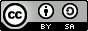 ¿ Para qué sirven las manos?Esta actividad la he realizado con un grupo de alumnos de 3 años y otro de 4 años. Todo surgió porque en ocasiones los niños más pequeños utilizan sus manos para relacionarse con sus compañeros pero no siempre de forma adecuada y para ayudarles a focalizarlo partimos de la canción “Ser amigos, ser amigos, es mejor, es mejor, que andar a la gresca…. Si hay motivo…….para pelear…..manos al bolsillo,……. hay que hablar”. Mediante preguntas fueron expresando como se sentían cuando algún compañero les pegaba y fuimos llegando a la conclusión que las manos las podemos utilizar para hacer cosas que nos gustan y nos satisfacen más.Después de esa actividad de dialogo les preparé una plantilla donde ponían cada uno su mano untada de tempera y debajo de ella escribían (copiaban o se lo escribía yo) lo que más les gusta o les gustaría hacer con sus manos. Las respuestas fueron muy diferentes: dibujar, conducir un tractor,…..NUESTRA MANO DE COLORESMi mano sirve para: …………….....